 Załącznik do uchwały nr /..…/2023Rady Gminy Suchy Las   z dnia  2023 r. PROJEKTROCZNY PROGRAM WSPÓŁPRACY GMINY SUCHY LASZ ORGANIZACJAMI POZARZĄDOWYMI ORAZ Z PODMIOTAMI WYMIENIONYMI W ART. 3 UST. 3 USTAWY O DZIAŁALNOŚCI POŻYTKU PUBLICZNEGO I O WOLONTARIACIE NA 2024 ROKGMINA SUCHY LASPOWIAT POZNAŃSKIWOJEWÓDZTWO WIELKOPOLSKIE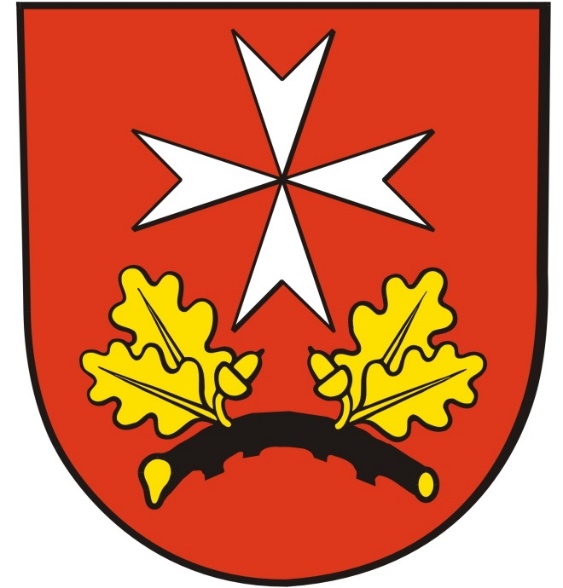 WstępMamy ogromną przyjemność przekazać do realizacji bardzo ważny dla rozwoju społecznej świadomości i aktywności dokument, jakim jest program współpracy gminy Suchy Las z organizacjami pożytku publicznego działającymi na rzecz społeczności lokalnej.Aktywność podmiotów, jakie zlokalizowane są poza strefą „władzy”, poza strefą „rządową”, na arenie życia społecznego, podmiotów działających na rzecz dzieci, młodzieży i seniorów jest niezwykle cennym elementem społecznego funkcjonowania i społecznej spójności. To właśnie te organizacje, będące „poza”, nierzadko wydają się być bardziej skuteczne i efektywne w kreowaniu obywatelskich postaw, ograniczaniu marginalizacji, budowaniu i wzmacnianiu wzajemnych więzi i relacji.Oczywiście, celów tych organizacje nie realizują w pełni samodzielnie. Ich działalność w wydatny sposób uzupełniona zostaje obecnością samorządu terytorialnego, który również rozumiejąc potrzeby lokalnej społeczności, potrzeby ludzi młodych i starszych,  potrafi skutecznie je wesprzeć. Wzajemna współpraca w tworzeniu i umacnianiu relacji pomiędzy samorządem, a sektorem non-government, wprost kieruje nas w stronę subsydiarności. To właśnie realizacja tej zasady, którą tak dobrze rozumiała profesor Chantal Millon-Delsol, pozwala uznać autonomię konkretnej osoby przy jednoczesnej gotowości udzielenia wsparcia, pomocy w sytuacji, w której o taką pomoc będzie zabiegała. I właśnie idea pomocniczości, mająca swój początek już u pierwszych starożytnych klasyków jak Arystoteles, Platon, przetrwała przez te wszystkie lata i jest nadal obecna współcześnie, choćby w niniejszym programie. W realizacji stawianych przed organizacjami pożytku publicznego oraz samorządem terytorialnym celów, ma właśnie pomóc niniejszy program. Będzie on doskonałym narzędziem wykorzystywanym na rzecz lokalnej wspólnoty i budowania społeczeństwa obywatelskiego i demokratycznego.Rozdział IPostanowienia ogólne§ 1.1. Roczny Program Współpracy Gminy Suchy Las z Organizacjami Pozarządowymi oraz podmiotami wymienionymi w art. 3 ust. 3 ustawy o działalności pożytku publicznego i o wolontariacie na 2024 rok, określa cel główny i cele szczegółowe programu, zasady współpracy, zakres przedmiotowy, formy współpracy, priorytetowe zadania publiczne, okres realizacji programu, sposób oceny realizacji programu, informację o sposobie tworzenia programu oraz o przebiegu konsultacji, tryb powoływania i zasady działania komisji konkursowych do opiniowania ofert złożonych w otwartych konkursach ofert.2. Ilekroć w niniejszym programie mowa jest o: 1) ustawie – należy przez to rozumieć ustawę z dnia 24 kwietnia 2003 roku o działalności pożytku publicznego i o wolontariacie ( Dz. U. z 2023 r. poz. 571 ze zm.), 2) programie – należy przez to rozumieć Roczny Program Współpracy Gminy Suchy Las 
z Organizacjami Pozarządowymi oraz innymi podmiotami, o których mowa w art. 3 ust 3 ustawy 
na 2023 rok, 3) organizacjach – rozumie się przez to organizacje pozarządowe oraz podmioty, o których mowa 
w art. 3 ust. 3 ustawy, 4) Gminie – rozumie się przez to Gminę Suchy Las, 5) dotacjach – rozumie się przez to dotacje w rozumieniu ustawy z dnia 27 sierpnia 2009 r. o finansach publicznych (Dz. U. z 2023 r. poz. 571 ze zm.), 6) komisji – rozumie się przez to komisję konkursową powołaną w celu opiniowania złożonych ofert, o której mowa w art. 15 ust. 2a-2f ustawy, 7) Radzie – rozumie się przez to Gminną Radę Sportu w Suchym Lesie8) Urzędzie – rozumie się przez to Urząd Gminy Suchy Las, 9) Wójcie – rozumie się przez to Wójta Gminy Suchy Las. Rozdział IICele współpracy§ 2.1. Celem głównym programu jest zapewnienie efektywnego wykonywania zadań własnych Gminy, wynikających z przepisów prawa, poprzez włączenie organizacji w realizację tych zadań. 2. Cele szczegółowe programu obejmują: 1) stworzenie warunków dla powstawiania inicjatyw na rzecz społeczności lokalnej, 2) poprawę jakości życia poprzez pełniejsze zaspokajanie potrzeb społecznych, 3) integrację mieszkańców Gminy, 4) budowanie partnerstwa między administracją samorządową i organizacjami, 5) umacnianie w świadomości społecznej poczucia odpowiedzialności za siebie, swoje otoczenie, wspólnotę lokalną oraz jej tradycje, 6) wzmocnienie pozycji organizacji we współrealizacji zadań publicznych przez
 wspieranie realizacji tych zadań, 7) tworzenie warunków do zwiększania realizacji zadań publicznych przez organizacje pozarządowe w formie powierzania,8) promocję działań organizacji działających na terenie Gminy, 9) prowadzenie i promowanie działań w zakresie ekologii i ochrony środowiska10) przeciwdziałanie wykluczeniu społecznemu osób i rodzin z grup szczególnego ryzyka, 11) udział organizacji przy tworzeniu prawa lokalnego,12) tworzenie warunków do społecznej aktywności, w szczególności wspieraniu rozwoju aktywności wolontariackiej i społeczności lokalnej mieszkańców,13) upowszechnianie wiedzy o lokalnych tradycjach kulturowych, w tym kulinarnych, o zdrowym żywieniu oraz o racjonalnych metodach prowadzenia gospodarstw domowych, 14) tworzenie warunków do współpracy między organizacjami oraz nawiązywania relacji międzysektorowych organizacji z samorządem, biznesem i podmiotami działającymi w ich otoczeniu,Rozdział IIIZasady współpracy§ 3.Podejmując współpracę z organizacjami Gmina kieruje się następującymi zasadami:jawności, zgodnie z którą wszystkie możliwości oraz zasady współpracy Gminy z  organizacjami są jawne, powszechnie dostępne oraz jasne i zrozumiałe w  zakresie stosowania procedur i kryteriów,efektywności, w myśl której Gmina podejmuje współpracę z organizacjami przy realizacji zadań społeczno-ekonomicznych, uwzględniając kryterium racjonalności i  skuteczności,uczciwej konkurencji, która oznacza, że organy Gminy udzielają wszystkim podmiotom, w  tym samym czasie, tych samych informacji odnośnie planowanych i wykonywanych działań, a także stosują jednakowe kryteria wspierania działań wszystkich organizacji,partnerstwa, co oznacza, że organizacje, na zasadach i w formie określonej w ustawach, uczestniczą w identyfikowaniu i definiowaniu problemów społecznych, wypracowywaniu sposobów ich rozwiązywania oraz współdziałają z organami Gminy przy wykonywaniu zadań publicznych,suwerenności stron, która oznacza, że Gmina i organizacje realizując zadania publiczne są w stosunku do siebie równorzędnymi partnerami,pomocniczości, zgodnie z którą realizacja możliwie szerokiego zakresu zadań publicznych Gminy powinna odbywać się poprzez struktury usytuowane jak najbliżej obywateli, natomiast Gmina podejmuje działania na rzecz pobudzania, wspomagania i uzupełniania działalności sektora pozarządowego,dobrej woli, która oznacza, że Gmina i organizacje we wzajemnych relacjach kierują się zaufaniem, a w przypadku zaistnienia sporu, dokładają wszelkich starań, by wyjaśnić i rozwiązać ten spór zgodnie z zasadami współżycia społecznego.Rozdział IVFormy współpracy i sposób realizacji programu§ 4.1.Współpraca Gminy z organizacjami ma charakter finansowy i pozafinansowy.2. Współpraca o charakterze finansowym odbywa się w formie: 1) powierzania wykonania zadania publicznego wraz z udzieleniem dotacji na finansowanie jego realizacji, 2) wspierania wykonania zadania publicznego wraz z udzieleniem dotacji na dofinansowanie jego realizacji,3) innych trybów zlecania zdań publicznych na podstawie odrębnych przepisów,3. Zlecanie realizacji zadań Gminy organizacjom obejmuje zadania uwzględnione w programie, 
po przeprowadzeniu otwartego konkursu ofert w oparciu o przepisy ustawy i wydane na jej podstawie przepisy wykonawcze. 4. Na wniosek organizacji Wójt może zlecić realizację zadań z pominięciem otwartego konkursu ofert, jeśli wysokość dofinansowania lub finansowania zadania nie przekracza kwoty 10 000 zł, a zadanie zostanie zrealizowane w terminie nie dłuższym niż 90 dni. Łączna kwota przekazanej w roku kalendarzowym dotacji tej samej organizacji nie może przekroczyć 20 000 zł. Zasady i tryb przyznawania dotacji określają przepisy art. 19a  ustawy6. Współpraca pozafinansowa odbywa się  w szczególności w formie: 1) wymiany informacji będącej podstawą prawidłowego diagnozowania problemów i potrzeb mieszkańców Gminy, na podstawie którego opracowane będą zadania i programy celowe,2) tworzenia wspólnych zespołów o charakterze doradczym i konsultacyjnym,3) organizowania spotkań z organizacjami, celem wymiany doświadczeń,  integracji oraz wymiany harmonogramu wydarzeń,4) wzmacniania merytorycznego organizacji pozarządowych m.in. poprzez organizację konferencji, seminariów, szkoleń,5) współpraca z Gminną Radą Sportu,6) prowadzenia na witrynie www.suchylas.pl podkategorii poświęconej współpracy z organizacjami.7) współpraca z gminnymi mediami poprzez zamieszczanie treści na Fan Page Gmina Suchy Las o planowanych przez organizacje pozarządowe wydarzeniach.8) obejmowania patronatem Wójta programów oraz przedsięwzięć podejmowanych przez organizacje pozarządowe.9) tworzenie i udostępnianie infrastruktury na rzecz organizacji na zasadach określonych przez dysponentów i zarządców.10) nieodpłatne udostępnianie infrastruktury na wniosek stowarzyszenia, które realizuje działania obywatelskie.Rozdział VZakres przedmiotowy współpracy§ 5.1. Gmina współpracuje z organizacjami w sferze zadań publicznych, wymienionych w art. 4 ust.1 ustawy, o ile są zadaniami Gminy, w szczególności w zakresie: 1) pomocy społecznej, w tym pomocy rodzinom i osobom w trudnej sytuacji życiowej oraz wyrównywania szans tych rodzin i osób, 2) ograniczania marginalizacji i przeciwdziałania wykluczeniu społecznemu,3) działalności charytatywnej,4) podtrzymywania i upowszechniania tradycji narodowej, pielęgnowania polskości oraz rozwoju świadomości narodowej, obywatelskiej i kulturowej poprzez organizowanie spotkań, seminariów, konferencji, wystaw, koncertów lub przygotowywanie publikacji książkowych o tematyce lokalnej,5) wspierania i upowszechniania kultury fizycznej, w tym prowadzenia zajęć sportowych, organizowania imprez sportowych, rekreacyjnych, turniejów, olimpiad, imprez o podobnym charakterze oraz obozów rekreacyjno-sportowych,6) ochrony i promocji zdrowia, w tym m.in. prowadzenie zajęć wyjazdowych w ramach polityki zdrowotnej, krzewienie idei krwiodawstwa, promocja zdrowego stylu życia,7) przeciwdziałania uzależnieniom i patologiom społecznym, w tym praca z dziećmi i młodzieżą,8) ochrony środowiska naturalnego,9) rozwoju nauki, edukacji, oświaty i wychowania, w tym w formach wyjazdowych,10) bezpieczeństwa publicznego mieszkańców, w tym ochrony przeciwpożarowej,11) ratownictwa i ochrony ludności,12) przedsięwzięć kulturalnych mających szczególnie na celu wzbogacanie oferty kulturalnej Gminy 
oraz promocję lokalnych twórców,13) działalności na rzecz osób niepełnosprawnych,14) działalności wspomagającej rozwój wspólnot i społeczności lokalnych,15) upowszechniania i ochrony wolności i praw człowieka oraz swobód obywatelskich, a także działań wspomagających rozwój demokracji,16) działalności na rzecz integracji europejskiej oraz rozwijania kontaktów i współpracy między społeczeństwami,17) promocji i organizacji wolontariatu,18) działalności na rzecz dzieci i młodzieży, w tym wypoczynku dzieci i młodzieży,19) działań na rzecz osób starszych, w tym wyjazdy, spotkania, wykłady, tworzenie wydawnictw,20) rewitalizacji.21) działalności na rzecz organizacji pozarządowych oraz podmiotów wymienionych w art. 3 ust. 3 ustawy w zakresie określonym w art. 4 ust. 1 pkt 1-32a ustawy.Rozdział VIPriorytetowe zadania publiczne zlecane do realizacji organizacjom § 6.W 2024 roku planuje się zlecanie organizacjom do realizacji zadań (w trybie otwartych konkursów ofert, art. 13 ustawy oraz w trybie pozakonkursowym, art. 19a ustawy) w szczególności, w następujących obszarach współpracy,  przedstawionych w poniższej tabeli:Rozdział VIIWysokość środków planowanych na realizację programu§ 7.Wysokość środków planowanych na realizację programu w roku 2024 wynosi 1 741 500 zł 
(słownie: jeden milion siedemset czterdzieści jeden tysięcy pięćset złotych 00/100). Kwoty określone w programie na realizację zadań, o których mowa w § 6 są kwotami prognozowanymi. Rozdział VIIIOkres realizacji programu§ 8.Program obowiązuje w okresie od 1 stycznia 2024 roku do 31 grudnia 2024 roku.Rozdział IXTryb powoływania i zasady działania komisji konkursowych do opiniowania ofert w otwartych konkursach ofert§ 9.1. Wójt ogłasza nabór kandydatów na członków komisji reprezentujących organizacje. Ogłoszenie o naborze publikowane jest w Biuletynie Informacji Publicznej Gminy, na stronie internetowej Gminy oraz na tablicy ogłoszeń Urzędu. Termin składania zgłoszeń od momentu ogłoszenia naboru wynosi co najmniej 7 dni. Wzór ogłoszenia o naborze stanowi załącznik nr 1 do programu. 2. Członkowie komisji są powoływani na czas do zakończenia procedur związanych z rozpatrywaniem ofert złożonych w otwartych konkursach ofert. 3. Kandydaci na członka komisji składają zgłoszenie według wzoru określonego w załączniku nr 2 do programu, zawierające zgodę na kandydowanie oraz na przetwarzanie danych osobowych zgodnie z obowiązującymi przepisami prawa. 4. Komisję powołuje Wójt w formie zarządzenia do opiniowania ofert złożonych przez organizacje na realizację zadań publicznych określonych w ustawie w ramach danych otwartych konkursów ofert.  § 10.1. Komisję zwołuje i przewodniczy jej pracom Przewodniczący. W przypadku nieobecności Przewodniczącego komisję zwołuje i przewodniczy jej pracom inny wyznaczony przedstawiciel Wójta.2. Do członków komisji, biorących udział w opiniowaniu ofert stosuje się przepisy ustawy z dnia 
14 czerwca 1960 r. – Kodeks postępowania administracyjnego, w zakresie wyłączenia pracownika.3. Komisja może działać bez przedstawicieli organizacji, jeżeli wystąpi jedna z poniższych okoliczności: 1) żadna organizacja nie wskaże kandydatów do składu komisji,2) powołane do składu komisji osoby, pomimo ich powiadomienia, nie wezmą udziału w pracach komisji,3) wszystkie powołane w skład komisji osoby podlegają wyłączeniu na podstawie art. 15 ust. 2d 
lub art. 15 ust. 2f ustawy.4. Dla ważności podejmowanych przez komisję decyzji wymagana jest obecność co najmniej 50% jej składu. Kworum stwierdza przewodniczący obrad komisji. Brak kworum skutkuje przełożeniem posiedzenia komisji na inny termin. 5. Każdy z członków komisji, uczestniczący w posiedzeniu, zobowiązany jest do złożenia oświadczenia stanowiącego załącznik nr 3 do programu. Zaistnienie przesłanki z pkt 4 oświadczenia, dotyczącej występowania zależności pomiędzy członkiem komisji, a organizacjami, których oferty są przedmiotem obrad komisji lub niezłożenie oświadczenia powoduje wyłączenie członka komisji z jej prac. 6. Komisja przy opiniowaniu ofert bierze pod uwagę jakość zadań publicznych wykonywanych dotychczas przez organizację lub ocenia, czy cele organizacji wpisują się w zadania gminne 
oraz kryteria wskazane w ogłoszeniu o otwartym konkursie ofert. 7. Komisja przedkłada Wójtowi pisemną opinię o złożonych ofertach na realizację zadań publicznych. 8. Z posiedzenia komisji sporządza się dokumentację, w skład której w szczególności wchodzą: lista obecności, oświadczenia członków, protokół, arkusze ocen ofert. 9. Z wybraną w drodze otwartego konkursu ofert organizacją Wójt podpisuje umowę na realizację zadania. Rozdział XSposób oceny realizacji programu na 2024 rok§ 11.1. Realizacja programu jest poddana ewaluacji rozumianej jako planowe działanie mające na celu ocenę realizacji wykonania programu. 2. Celem ewaluacji programu będzie ocena jego wpływu na wzmocnienie organizacji 
i partnerstwa. 3. Ustala się następujące wskaźniki niezbędne do oceny realizacji programu:a) liczba ogłoszonych otwartych konkursów ofert,b) liczba ofert złożonych w otwartych konkursach ofert, w tym liczba organizacji,c) liczba zawartych umów na realizację zadania publicznego, w tym liczba organizacji, z którymi zawarto umowy,d) liczba umów, które nie zostały zrealizowane lub zostały rozwiązane przez Gminę z przyczyn zależnych od organizacji,e) wysokość kwot udzielonych dotacji w poszczególnych obszarach.4. Komórka organizacyjna Urzędu – Referat Oświaty i Sportu będąca realizatorem programu przygotuje sprawozdanie z realizacji priorytetowych zadań publicznych za 2024 rok i przedstawi je Wójtowi. Rozdział XIInformacja o sposobie tworzenia programu oraz o przebiegu konsultacji§ 12.1. Projekt Programu na 2024 rok powstał na bazie Programu Współpracy Gminy Suchy Las z Organizacjami Pozarządowymi na 2023 rok.2. Obwieszczenie Wójta o rozpoczęciu konsultacji projektu programu zamieszczono w BIP i na stronie internetowej Gminy oraz na tablicy ogłoszeń Urzędu.3. Konsultacje przeprowadzono w trybie uchwały nr L/481/10 Rady Gminy Suchy Las z dnia 
24 czerwca 2010 r. w sprawie szczegółowego sposobu konsultowania z organizacjami pozarządowymi projektów aktów prawa miejscowego. 4. Propozycje i uwagi do projektu programu przyjmowano w okresie od dnia ……..2023 r. do dnia ……. 2023 r. za pośrednictwem poczty tradycyjnej, poczty elektronicznej lub osobiście. W czasie trwania konsultacji zgłoszono  uwag, które częściowo zostały uwzględnione w programie.5. Zgodnie z § 2 uchwały, o której w ust. 2, w dniu 2 października 2023  r. odbyło się zebranie konsultacyjne z przedstawicielami organizacji. W zebraniu wzięło udział….. przedstawicieli organizacji. Podczas zebrania nie zgłoszono uwag do projektu programu.Obszar zadaniaZakres zadaniaKwota planowana na realizację zadaniaWspieranie i upowszechnianie kultury fizycznej upowszechnianie kultury fizycznej i sportu, ze szczególnym nastawieniem na dzieci i młodzież z  terenu Gminy,szkolenie młodzieży uzdolnionej sportowo, uczestniczącej we współzawodnictwie sportowym,wspieranie organizacji imprez sportowych o zasięgu lokalnym i krajowym,upowszechnianie i promowanie różnych form turystyki i rekreacji, ze szczególnym nastawieniem na dzieci, młodzież i seniorów z terenu Gminy, 957 000 złKultura, sztuka, ochrona dóbr kultury i dziedzictwa narodowegoupowszechnianie kultury i sztuki, ze szczególnym uwzględnieniem dzieci i młodzieży z terenu Gminy,wspieranie organizacji imprez o znaczeniu dla rozwoju kultury na terenie Gminy, festiwale o randze ogólnopolskiej i międzynarodowej,wspieranie różnych inicjatyw (produkcji filmowych, wydawnictw, publikacji, warsztatów, itp.) obejmujących dorobek kulturalny oraz historyczny społeczności Gminy,promocja wiedzy na temat zabytków, obszarów zabytkowych poprzez kultywowanie pamięci o zasłużonych dla gminy wybitnych postaciach, miejscach, obiektach i wydarzeniach historycznych oraz ochrona i popularyzowanie tradycji kulturowych Gminy Suchy Las i jej mieszkańców.projekty artystyczne kierowane do lokalnej społecznościdziałania z zakresu edukacji kulturowej535 000 złDziałalność na rzecz dzieci i młodzieży, w tym wypoczynku dzieci i młodzieży wspieranie działań edukacyjnych, warsztatów i programów z różnych dyscyplin naukowych, ze szczególnym uwzględnieniem przedsięwzięć podnoszących kompetencje i umiejętności wśród dzieci i młodzieży mieszkających na terenie Gminy,wspieranie organizacji wypoczynku dzieci i młodzieży, w szczególności w formie kolonii, półkolonii letnich i zimowych oraz obozów, przeciwdziałanie przemocy w rodzinie poprzez edukację społeczną i profilaktykę109 500 złDziałalność wspomagająca rozwój wspólnot i społeczności lokalnych wspieranie działań skutkujących zwiększaniem poziomu integracji i świadomości obywatelskiej mieszkańców Gminy,upowszechnianie wiedzy o historii, tradycji, kuchni i obyczajach terenów Gminy oraz obszarów sąsiadujących z Gminą, działania aktywizujące i integrujące społeczność gminną na rzecz rewitalizacji,wspieranie różnych inicjatyw mających na celu podniesienie świadomości obywatelskiej wśród mieszkańców (prelekcja, szkolenia, publikacje, wydawnictwa, filmy, warsztaty itp.)90 000 złEkologia i ochrona zwierząt oraz ochrona dziedzictwa przyrodniczegokształtowanie wśród mieszkańców gminy Suchy Las postaw przyjaznych środowisku (warsztaty, wydawnictwa cykliczne, konkursy)promocja i edukacja działań w zakresie ochrony przyrody na terenie gminy Suchy Las,25 000 złDziałalność na rzecz osób w wieku emerytalnymprzełamywanie barier pokoleniowych w kulturze poprzez odpowiedzialne i aktywne włączanie różnych grup wiekowych („Aktywny Senior”),poprawa stanu fizycznego i psychicznego seniorów miedzy innymi poprzez warsztaty, grupy wsparcia, oraz organizację różnych form wypoczynkuanimator senioralny25 000 zł